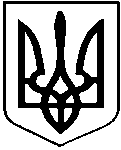 У К Р А Ї Н АКУТСЬКА  СЕЛИЩНА  РАДАКОСІВСЬКОГО РАЙОНУ ІВАНО-ФРАНКІВСЬКОЇ ОБЛАСТІVIII ДЕМОКРАТИЧНОГО СКЛИКАННЯВОСЬМА СЕСІЯРІШЕННЯ №75-8/202124  червня 2021 року                                                                                                  с-ще КутиПро правила благоустрою на території Кутськоїселищної територіальної громади Косівського району Івано-Франківської області            Відповідно до статті 34 Закону України «Про благоустрій населених пунктів» та з метою встановлення єдиних вимог щодо благоустрою території населених пункті, Кутська селищна  рада ВИРІШИЛА:1. Схвалити на території Кутської територіальної громади:1.Регуляторний акт – рішення Кутської територіальної громади: «Про правила благоустрою на території Кутської селищної територіальної громади Косівського району Івано-Франківської області», що додається.1.1.Схвалити Правила благоустрою на території Кутської селищної територіальної громади Косівського району Івано-Франківської області, що додається, що додається;2. Оприлюднити дане рішення на офіційному сайті Кутської селищної ради (kuty-rada.gov.ua).3. Відповідні попередні рішення населених пунктів, які входять до складу Кутської територіальної громади визнати такими, що втратили чинність.4. Контроль за виконанням цього рішення покласти на постійну комісію селищної ради з питань комунальної власності, житлово-комунального господарства, надзвичайних ситуацій, дорожнього будівництва, транспорту та інфраструктури.5. Рішення набирає чинності з 01 січня 2022 року.Селищний голова                                                          Дмитро ПАВЛЮК                                                                                 ЗАТВЕРДЖУЮКутський селищний голова _______________________ __ Дмитро ПАВЛЮК"	"	2021 р.Правила благоустрою на території Кутськоїселищної територіальної громади Косівськогорайону Івано-Франківської областіс-ще Кути, 20211. Загальні положенняУ цих Правилах наведені нижче терміни вживаються в такому значенні:	автостоянка – спеціально обладнане місце для стоянки автотранспорту, позначене дорожніми знаками згідно з Правилами дорожнього руху, які затверджені постановою Кабінету Міністрів України від 10.10.2001 № 1306, має тверде покриття, може мати огорожу, в тому числі тимчасову;	балансоутримувач - власник або особа, яка за договором або відповідним актом утримує об`єкти або елементи благоустрою, здійснює розрахунки коштів, необхідних для своєчасного проведення капітального і поточного ремонтів та їх утримання;	благоустрій - комплекс робіт з інженерного захисту, розчищення, осушення та озеленення території, а також соціально-економічних, організаційно-правових та екологічних заходів з покращення мікроклімату, санітарного очищення, знищення рівня шуму та інше, що здійснюється на території міста з метою її раціонального використання, належного утримання та охорони, створення умов щодо захисту і відновлення сприятливого для життєдіяльності людини довкілля;будівництво – нове будівництво, реконструкція, реставрація, капітальний ремонт, технічне переоснащення;вулично-дорожня мережа – призначена для руху транспортних засобів і пішоходів мережа вулиць, доріг загального користування, внутрішньоквартальних та інших проїздів, тротуарів, пішохідних і велосипедних доріжок, а також, майдани, площі, вуличні автомобільні стоянки з інженерними та допоміжними спорудами, технічними засобами організації дорожнього руху;елементи благоустрою:- покриття площ, вулиць, доріг, проїздів, алей, бульварів, тротуарів, пішохідних зон і доріжок відповідно до діючих норм і стандартів;- зелені насадження вздовж вулиць і доріг, в парках, скверах, на алеях, бульварах, в садах, інших об’єктах благоустрою загального користування, санітарно-захисних зонах, на прибудинкових територіях;- будівлі та споруди збирання, накопичення та вивезення відходів;- засоби та обладнання зовнішнього освітлення та зовнішньої реклами;- технічні засоби регулювання дорожнього руху;- будівлі і споруди системи інженерного захисту територій;- комплекси та об’єкти монументального мистецтва;- обладнання (елементи) дитячих, спортивних, господарчих, торговельних та інших майданчиків; - малі архітектурні форми; - громадські та пересувні вбиральні;  закріплена територія – територія, яка закріплена рішенням виконавчого комітету Кутської  селищної ради за підприємствами, організаціями, установами для здійснення санітарного очищення, озеленення, збереження та відновлення об’єктів благоустрою;заходи з благоустрою міста – роботи щодо відновлення, належного утримання та раціонального використання територій, охорони та організації упорядкування об’єктів благоустрою з урахуванням особливостей їх використання;зберігання твердих побутових відходів – тимчасове розміщення побутових відходів у спеціально відведених місцях чи об’єктах (до їх утилізації);користувач земельної ділянки – юридична або фізична особа, яка має належним чином оформлений та зареєстрований документ, що посвідчує право користування земельною ділянкою із визначеним цільовим призначенням;мала архітектурна форма декоративно-технологічного призначення – невелика споруда, що зводиться під час благоустрою території для комфортабельних умов проживання на території громади  та забезпечення необхідних експлуатаційних характеристик і вимог (лавки,  світильники, парапети, підпірні стінки, альтанки, тощо);мала архітектурна форма функціонального призначення (для здійснення підприємницької чи господарської діяльності) – невелика споруда площею забудови близько 30 м2, яка виконується із полегшених конструкцій і встановлюється тимчасово без улаштування фундаментів;органи місцевого самоврядування – Кутська селищна рада та  виконавчий комітет;об’єкти благоустрою  - до об’єктів благоустрою громади належать:1. Території загального користування:    - парки (лісопарки, парки культури та відпочинку, спортивні майданчики, дитячі майданчики, історичні, національні, меморіальні та інші), сквери;   -  пам’ятники культурної та історичної спадщини;   -  майдани, площі;   -  вулиці, дороги,  проїзди, пішохідні та велосипедні доріжки;   -  пляжі;   -  кладовища;   -  інші території загального користування;2. Прибудинкові території;3. Прилеглі  до будівель та споруд території;4. Закріплені зони інженерних мереж;5. Території підприємств, установ, організацій та закріплені за ними території;суб'єкти у сфері благоустрою - органи місцевого самоврядування, підприємства, установи, організації, органи самоорганізації населення, громадяни;соціальна реклама – інформація будь-якого виду, розповсюджена в будь-якій формі, яка спрямована на досягнення суспільно корисних цілей, популяризацію загальнолюдських цінностей і розповсюдження якої не має на меті отримання прибутку;територія – сукупність земельних ділянок, які використовуються для розміщення об’єктів загального користування: парків, скверів, бульварів, вулиць, проїздів, шляхів, площ, майданів, набережних, прибудинкових територій, пляжів, кладовищ, рекреаційних, оздоровчих, навчальних, спортивних, історико-культурних, об’єктів промисловості, комунально-складських та інших об’єктів у межах громади;тверді побутові відходи (ТПВ) – відходи, які утворюються в процесі життєдіяльності людини і накопичуються у житлових будинках, закладах соцкультпобуту, громадських, навчальних, лікувальних, торговельних та інших закладах( це харчові відходи, макулатура, скло, метал, пластмаси, полімерні матеріали тощо).утримання в належному стані території – використання її за призначенням відповідно до генерального плану міста, іншої містобудівної документації, місцевих правил забудови, правил благоустрою території громади, а також санітарне очищення території, її озеленення, збереження та відновлення об’єктів благоустрою;червоні лінії – визначені в містобудівній документації відносно пунктів геодезичної мережі межі існуючих та запроектованих вулиць, доріг, майданів, які відмежовують території кварталів та території іншого призначення. лінії регулювання забудови – визначені в містобудівній документації межі розташування будинків і споруд відносно червоних ліній, меж окремих земельних ділянок, природних меж та інших територій;1.1  Сфера дії Правил та учасники правовідносин 1.1.1. Правила благоустрою на території Кутської селищної територіальної громади Косівського району Івано-Франківської області (надалі – Правила) визначають правові, економічні, екологічні, соціальні та організаційні засади благоустрою громади і спрямовані на створення умов, сприятливих для життєдіяльності людини.1.1.2. Правила благоустрою території громади – документ, яким установлюється порядок благоустрою та утримання територій об’єктів благоустрою.1.1.3. Правила сприяють забезпеченню на території громади чистоти і порядку на об’єктах благоустрою. 1.1.4. Ці Правила регулюють права і обов’язки учасників правовідносин у сфері благоустрою території громади, визначають комплекс заходів, необхідних для забезпечення чистоти і порядку.1.1.5. Суб'єктами у сфері благоустрою громади  є Кутська селищна рада та її виконавчий комітет, підприємства, установи, організації, органи самоорганізації населення, громадяни. 1.1.6. Правила містять загальнообов'язкові на території громади норми, за порушення яких передбачена відповідальність згідно з Кодексом України про адміністративні правопорушення. 1.2. Забезпечення державних, громадських та приватних інтересів, відкритості та доступності Правил        1.2.1. Правила затверджені Кутською селищною радою в межах наданих їй повноважень з урахуванням державних, громадських та приватних інтересів та є обов'язковими для виконання всіма розміщеними на території громади органами державної влади, об'єднаннями громадян, підприємствами, установами та організаціями, громадянами, іноземцями та особами без громадянства, які перебувають на території громади.        1.2.2. Громадяни безпосередньо або через своїх представників у громадських організаціях, політичних партіях, професійних спілках тощо мають право брати участь в обговоренні проекту цих Правил, прийнятті їх в установленому порядку.1.3.  Участь громадян, громадських організацій у виконанні Правил      1.3.1. Громадяни, громадські організації мають право брати участь у виконанні Правил шляхом реалізації своїх прав та обов'язків у сфері благоустрою, передбачених законодавством, та контролі за їх виконанням, а також надавати пропозиції щодо внесення змін до цих Правил.        1.3.2. Співробітництво громадських об'єднань, професійних спілок, релігійних організацій тощо у сфері благоустрою громади полягає у спільній участі в діях щодо запобігання порушенням існуючого благоустрою громади, реагуванні на факти таких порушень, виявленні порушень вимог нормативно-правових актів у сфері благоустрою селища.1.4.  Порядок громадського обговорення проекту Правил 	Для громадського обговорення проект цих Правил опубліковується у засобах масової інформації, розміщується на сайті Кутської селищної ради. 1.5. Порядок внесення змін до Правил	Внесення змін до Правил здійснюється Кутською селищною радою у разі необхідності, відповідно до встановленого законодавством порядку.2. Порядок здійснення благоустрою та утримання  об’єктів благоустрою суб’єктами у сфері благоустрою2.1. Комплексний благоустрійКомплексним благоустроєм вважається проведення на визначеній території громади (парк, сквер, площа, вулиця) робіт з улаштування (відновлення) покриття доріг і тротуарів, обладнання пристроями безпеки руху, озеленення, забезпечення зовнішнього освітлення та зовнішньої реклами, встановлення малих архітектурних форм, садово-паркових меблів, здійснення інших заходів, спрямованих на поліпшення технічного і санітарного стану території, покращення комфортності мешкання жителям та гостям громади.Проектування, будівництво та реконструкція об’єктів комплексного благоустрою здійснюється на основі відповідних державних програм, генерального плану розвитку громади, транспортних схем та схем організації дорожнього руху, детальних планів благоустрою територій та проектів забудови території кварталів, планів червоних ліній з урахуванням природнокліматичних умов і містобудівних особливостей, експлуатаційних, екологічних та санітарних норм і правил, умов безпеки руху транспорту та пішоходів.Роботи з комплексного благоустрою територій, розташованих над або під інженерними мережами та комунікаціями, виконуються з дотриманням умов та нормативів щодо їх безпечної експлуатації.Проектна документація на виконання робіт з благоустрою території, прокладання підземних комунікацій та будівництва споруд інженерного захисту територій розробляється згідно з вихідними даними на проектування з дотриманням державних стандартів, норм і правил, правил забудови та затверджується замовником в установленому порядку.План благоустрою та озеленення земельної ділянки на території громади виконується на кресленні генерального плану ділянки і відображає відповідно до вимог державних будівельних норм запроектовані та існуючи зелені насадження з визначенням їх асортименту, малі архітектурні форми, обладнання майданчиків різного призначення з визначенням переліку усіх об’єктів, зображених на кресленні.Прийняття в експлуатацію об’єктів нового будівництва, реконструкції та капітального ремонту будівель чи споруд без проведення комплексного благоустрою відповідної території забороняється.2.2.  Утримання  територій житлової, виробничої та громадської забудови2.2.1. До об’єктів благоустрою території житлової, виробничої та громадської забудови належать земельні ділянки в межах громади, на яких розміщені об’єкти житлової забудови, виробничі та громадські будівлі та споруди, інші об’єкти загального користування.2.2.2. Благоустрій територій житлової, виробничої та громадської забудови здійснюється з урахуванням вимог використання цієї території відповідно до затвердженої містобудівної документації, правил забудови, цих Правил, а також установлених державних стандартів, норм, правил і технологічних карт.2.2.3. При здачі збудованих об'єктів в експлуатацію, приймання їх державною комісією здійснюється з урахуванням благоустрою прилеглих до них територій. 2.3. Утримання територій підприємств, установ, організацій та прибудинкових територій2.3.1. Підприємства, установи, організації та громадяни забезпечують благоустрій та утримання в належному санітарному стані земельних ділянок, наданих їм на праві власності, оренди чи праві користування відповідно до закону Закон України «Про благоустрій населених пунктів»;2.3.2. Посадові особи підприємств, установ та організацій несуть відповідальність за невиконання заходів з благоустрою, а також за дії чи бездіяльність, що призвели до завдання шкоди майну на власних та підпорядкованих територіях, відповідно до чинного законодавства.У разі виконання самовільних робіт та незабезпечення відповідного благоустрою, відповідальність несе власник об’єкта благоустрою (балансоутримувач території) та виконавець робіт.2.3.3. Утримання та благоустрій територій підприємств, установ, організацій та прибудинкових територій багатоквартирних та малоповерхових житлових будинків, належних до них будівель та споруд проводиться власником або балансоутримувачем цього будинку, чи підприємством, установою, організацією, з яким балансоутримувач укладає договори на утримання та благоустрій прибудинкових територій відповідно до технологічних карт.2.3.4. Благоустрій присадибної ділянки проводиться її власником або користувачем цієї ділянки. Власник або користувач присадибної ділянки може на умовах договору, укладеного з Кутським ККП та /або з іншим суб’єктом який надає послуги у даній сфері, забезпечувати належне утримання території загального користування, прилеглої до його присадибної ділянки. 2.4. Утримання об’єктів благоустрою	При утриманні об’єктів благоустрою, підприємства, установи, організації та громадяни  забезпечують:2.4.1. Дотримування, у процесі утримання об’єктів (їх частин), відповідних технологій щодо запобігання передчасному зносу об’єктів, забезпечення умов функціонування та утримання їх у чистоті й належному стані.2.4.2. Відшкодування збитків за порушення  законодавства з питань благоустрою та охорони навколишнього природного середовища, в порядку та розмірах, установлених законодавством України.2.4.3. Змінення зовнішнього вигляду фасадів, ремонт будівель та споруд тільки на підставі затверджених у встановленому порядку проектів та дозволу на виконання будівельно-монтажних робіт.2.4.4. Впроваджування системи технічних оглядів територій, будівель і споруд.2.4.5. Розміщення елементів благоустрою тільки на підставі проектно-дозвільної документації.2.4.6. Встановлення урн біля своїх об’єктів, чистоту вікон та вітрин.2.4.7. Проведення благоустрою прилеглої території, облаштування газонів та квітників відповідно до паспорта, узгодженого з виконавчим комітетом Кутської селищної ради. 2.4.8. Дотримання належного санітарно-технічного стану ринків та уникнення негативного впливу на умови проживання мешканців прилеглих будинків.2.5. Утримання доріг та шляхопроводів2.5.1. Ремонт і утримання дорожніх об’єктів повинні виконуватись балансоутримувачем відповідно до вимог «Єдиних правил ремонту і утримання автомобільних доріг, залізничних переїздів, правил користування ними та охорони».2.5.2. Зимове утримання території громади включає в себе виконання робіт, що поділяються на три групи: снігоочищення, видалення снігу та сколу, ліквідація ожеледі та боротьба зі слизькістю.2.5.3. Забороняється переміщувати сніг з проїзної частини на тротуари, смуги та ділянки зелених насаджень.2.5.4. Сніг з тротуарів та внутрішньоквартальних проїздів прибирати механічним способом або вручну без застосування хімічних реагентів.2.5.5. Очищення тротуарів та внутрішньоквартальних проїздів необхідно починати під час снігопаду.2.5.6. Боротьбу з ожеледицею і слизькістю  на тротуарах, пішохідних доріжках і внутрішньоквартальних проїздах слід вести фрикційним способом, використовуючи пісок без домішок солі. В окремих випадках внутрішньоквартальні проїзди допускається посипати піщано-сольовою сумішшю з 3% вмістом солі.2.5.7. Дорожні знаки, правила їх застосування та розміщення повинні відповідати вимогам ДСТУ-2586, ДСТУ-3308 та вимогам «Правил дорожнього руху», затвердженим постановою Кабінету Міністрів України від 10.10.2001 № 103.2.5.8. Вимоги до форми та розмірів, способів нанесення та матеріалів горизонтальної та вертикальної дорожньої розмітки, що використовуються, визначаються ДСТУ-2587 «Розмітка дорожня».2.5.9. При виконанні на дорогах земляних робіт, огородження ділянки повинно відповідати вимогам ДСТУ-2735-94 «Огородження дорожні».2.6. Розміщення та утримання малих архітектурних форм (МАФ)2.6.1. Розміщення та утримання малих архітектурних форм для здійснення підприємницької діяльності на території громади обов’язково передбачають заходи щодо запобігання пошкодження об’єктів благоустрою, укладання договору  на вивезення твердих побутових відходів, забезпечення контролю за організацією постійного прибирання закріплених і прилеглих територій, своєчасного очищення контейнерів та урн для сміття.Якщо мала архітектурна форма розміщена на відстані більше 2 метрів від тротуару, то до неї з тротуару повинна бути побудована пішохідна доріжка шириною не більше  1,5 метра.2.6.2. Біля стаціонарних малих архітектурних форм (павільйонів, кіосків) повинна бути встановлена урна для збирання твердих побутових відходів, а також  забезпечуватись прибирання, своєчасне знищення бур'янів, косіння газонів на прилеглій території на відстані 5 метрів від споруди. 2.6.3. Відновлення зовнішнього вигляду малих архітектурних форм, згідно з паспортом, затвердженим відділом містобудування та архітектури, проводиться власником при необхідності, але не менше одного разу на рік.2.6.4. Встановлення об’єктів дрібно-роздрібної торгівельної мережі юридичними та фізичними особами на території громади проводиться на підставі дозволу, виданого виконавчим комітетом Кутської селищної ради в установленому порядку. Розміщення малих архітектурних форм без відповідного дозволу заборонено.2.6.5. Встановлення МАФ тільки відповідно до паспорту прив’язки, погодженого з виконавчим комітетом Кутської селищної ради. 2.6.6. Торгівля у невизначених місцях забороняється.  2.6.7. Звільнена тара підлягає щоденному вивезенню. 2.6.8. У разі демонтажу малої архітектурної форми власник проводить  відновлення земельної ділянки у двотижневий термін або згідно договору оренди земельної ділянки2.7. Розміщення та утримання зовнішньої реклами	2.7.1. Розміщення, контроль за утриманням, демонтаж зовнішньої реклами в громаді повинно відповідати вимогам Закону України «Про рекламу», Типовим правилам розміщення зовнішньої реклами, затвердженим постановою Кабінету Міністрів України від 29.12.2003.	2.7.2. Юридична особа або фізична особа - підприємець  розміщує рекламний засіб згідно з дозволом, який видається на підставі рішення виконавчого комітету Кутської селищної ради. 2.7.3.	 Юридична або фізична особа розміщує соціальну рекламу, соціальний плакат на огорожах будівельних майданчиків, на фасадах будівель або споруд тільки після погодження з балансоутримувачем або власником.При цьому розміщення комерційної реклами, вивіски та інформації проводиться при наявності  дозволу, погодженого в установленому законом порядку. 	2.7.4. Рекламні засоби, які встановлені самовільно або з порушенням вимог дозвільної документації, демонтуються Кутським ККП або власниками рекламних засобів.2.8. Облаштування та утримання будівельних майданчиків та місць проведення будівельних та земляних робітПід час будівництва підприємства, установи, організації та громадяни   зобов’язані:  	2.8.1. Утримувати в належному санітарному стані та огороджувати земельні ділянки, що відведені відповідно до чинного законодавства під будівництво.2.8.2.  До початку проведення основних робіт  облаштувати будівельний майданчик,  згідно з дозволом на підготовчі роботи.Тимчасові огорожі будівельних майданчиків та місць проведення земляних робіт повинні бути вичищені від сміття, промиті, не мати отворів, пошкоджених ділянок, відхилень від вертикалі, сторонніх наклейок, об’яв та насипів. Огорожі та їх конструкції повинні бути пофарбовані фарбами стійкими до несприятливих погодних умов, а при повторному використанні – відремонтовані та пофарбовані заново.2.8.3.  Укомплектувати місця проведення земляних робіт на проїжджій частині вулиць та проспектів необхідними технічними засобами безпеки дорожнього руху (дорожніми знаками з покращеними світлотехнічними характеристиками, імпульсними сигнальними стрілками, ліхтарями).2.8.4. Забезпечувати очистку транспортних засобів, не допускати винесення ґрунту та бруду на дороги, прибудинкові території, тротуари шляхом обладнання виїздів з будівельних майданчиків твердим покриттям2.8.5. Не допускати накопичення будівельних відходів на будівельних, ремонтно-будівельних майданчиках та прилеглих територіях, забезпечувати виконання заходів по недопущенню пилоутворення на територіях об’єктів.2.8.6 Не захаращувати пожежні проїзди, пішохідні доріжки, не пошкоджувати зелені насадження, не затемнювати вікна житлових приміщень будівельними матеріалами.2.8.7.  Вивозити будівельні відходи з будівельних майданчиків не менше одного разу на тиждень.2.8.8. Отримувати дозвіл в Кутській селищній раді на виконання всіх видів земляних робіт  на вулицях, площах, загальноселищних територіях і розташованих на них дорогах, тротуарах.2.8.9. Виконувати розміщення і прокладку підземних, інженерних мереж  на території громади відповідно до проектів, погоджених з усіма відповідними службами.2.8.10. Забезпечувати, під час виконання земляних робіт, належні умови  руху транспорту та пішоходів: -  виставляти попереджувальні знаки;-  встановлювати огорожу стандартного зразку.Відповідальність за організацію безпеки руху транспорту і пішоходів, у місцях виконання робіт, до повного відновлення дорожнього покриття, залишається за організацією, яка виконує дані роботи.2.8.11. Здійснювати відновлення асфальтового покриття у місцях проведення земляних робіт, на проїжджих частинах вулиць тільки спеціалізованими дорожньо-транспортними   організаціями,   які   забезпечують необхідну якість відновлюваних робіт.2.8.12.  При виконанні земляних і будівельних робіт забороняється:               -  засипати землею та будівельними матеріалами дерева, кущі, газони, люки колодязів,  водоприймальні решітки, перепускні труби та дренажі, геодезичні знаки, проїжджу частину вулиці, тротуари;                - псувати   існуючі   споруди,   зелені   насадження,  елементи благоустрою, засоби регулювання дорожнього руху;                - залишати на проїжджій частині вулиць, на тротуарах, на газонах землю та будівельне сміття після закінчення робіт;                - займати зайві площі для складування матеріалів, огороджувати територію для проведення робіт більше відведеної;                - захаращувати проходи і проїзди у кварталах, порушувати нормальний проїзд автотранспорту і рух пішоходів.3. Заходи з благоустрою3.1. Балансоутримувач щорічно затверджує заходи з утримання та ремонту об’єктів благоустрою на наступний рік та передбачає кошти на виконання цих заходів. Балансоутримувач об’єкта благоустрою несе повну відповідальність за виконання затверджених заходів у повному обсязі.3.2. Фінансування заходів з благоустрою громади, утримання та ремонт об’єктів благоустрою здійснюється за рахунок коштів їх власників або користувачів, якщо це передбачено умовами відповідних договорів, а також за рахунок пайових внесків будівель і споруд, розміщених на території об’єкта благоустрою, інших джерел, передбачених законом.	Фінансування заходів з благоустрою може здійснюватися за рахунок коштів державного бюджету, місцевого бюджету, коштів підприємств, установ, організацій, добровільних внесків юридичних осіб та громадян.4. Вимоги до впорядкування територій4.1.  Прибирання території4.1.1. Роботи з прибирання території проводяться  відповідно до цих Правил, інших нормативно-правових актів, технологічних карт та рекомендацій відповідних галузевих відомств.4.1.2. Межі прибирання територій між підприємствами, установами, організаціями та власними ділянками громадян визначені п. 4.4.1 цих Правил.Під час проведення прибирання території громади спеціалізованими підприємствами забороняється складування змету та сміття на зеленому газоні парку, вулиці.4.1.3. Профілактичний огляд зливоприймальних колодязів та їх очищення проводиться підприємствами, у яких вони знаходяться на балансі, не менше одного разу на квартал.З метою попередження засмічення зливної каналізації забороняється викидати змет та побутове сміття в зливоприймальні колодязі.Повалені дерева повинні бути прибрані негайно з проїзної частини доріг, тротуарів, від фасадів житлових будинків та виробничих будівель балансоутримувачем або спеціалізованим підприємством. З інших територій – на протязі доби з часу виявлення.4.2. Особливості прибирання  територій у зимовий період4.2.1. Проведення зимових прибиральних робіт з очищення тротуарів під час снігопаду (зсування і підмітання снігу) здійснюється з періодичністю та за технологією, встановленими відповідними галузевими нормами та правилами (пункт 3.5.12 «Правил утримання жилих будинків та прибудинкових територій», затверджених наказом Державного комітету по житлово-комунальному господарству від 17.05.2005 № 76).4.2.2. Сніг, що прибирається на внутрішньоквартальних проїздах, на окремих вулицях, допускається складати на газонах і на вільних територіях при забезпеченні зберігання зелених насаджень.4.2.3. Під час посипання доріг, тротуарів протиожеледними (піщано-сольовими) матеріалами не допускається попадання їх на зелені зони території селища.4.2.4. Очищення дахів від снігу та льодових бурульок проводиться своєчасно з дотриманням застережних заходів щодо безпеки руху пішоходів, не допускаючи пошкодження покрівель будинків і споруд, зелених насаджень, електромереж, рекламних конструкцій тощо. Необхідно огороджувати небезпечні місця на пішохідних тротуарах та прибудинкових територіях.4.2.5. У період снігопадів очищення від снігу доріг, шляхопроводів, майданів та тротуарів необхідно починати одразу після початку снігопаду і виконувати цілодобово, не допускаючи утворення ожеледиці.4.2.6. Силами    підприємств,    установ,   організацій,     першочергово очищуються проходи по всій ширині тротуару, але  не менше 1,0 метру.4.2.7. Керівники усіх підприємств, установ та організацій зобов'язані забезпечити заготівлю піску за нормами не менше 1 м3 на 1 тисячу квадратних метрів площі, що прибирається. 4.2.8. Посипання   протиожеледними    матеріалами  доріг,   тротуарів, очищення  асфальтобетонного  покриття  від  затверділого  снігу  та   льоду здійснювати тільки лопатами, скребками і спеціальною технікою.4.3. Обов’язки балансоутримувачів об’єктів благоустроюБалансоутримувачі, незалежно від форм власності зобов’язані:4.3.1. Організувати технічне обслуговування будівель і споруд інженерних систем і обладнання.4.3.2. Постійно утримувати в належному стані фасади будівель і споруд на території громади.4.3.3. Своєчасно здійснювати роботи по підтриманню фасадів будинків, споруд, їх елементів у належному технічному та безпечному для пішоходів,  обслуговуючого персоналу стані.4.3.4. Дотримуватись вимог системи весняного і осіннього оглядів фасадів та будинків і засвідчувати проведені обстеження актами не менше 2 разів на рік.4.3.5. Ремонт фасадів будівель, утримання їх у належному стані та своєчасне фарбування проводиться згідно з паспортами на фасади, які погоджує відділ містобудування та архітектури Косівської райдержадміністрації.4.3.6. Перепланування квартир та приміщень житлових будинків може проводитись тільки після прийняття відповідного рішення виконавчого комітету Кутської селищної ради.4.3.7. Слідкувати за тим, щоб житлові будинки мали номерні знаки і покажчики назв кварталів встановлених зразків.4.3.8. Своєчасно усувати недоліки в освітленні прибудинкових територій, під’їздів, вхідних груп будинків.4.3.9. Здійснювати заходи щодо утримання будинків та споруд, які недобудовані (довгобуди) у належному санітарно-технічному стані.4.4. Керівники підприємств, організацій, установ, незалежно від їх відомчої належності і форм власності, підприємці, громадяни, які мають житлові будинки, будівлі та споруди іншого призначення у особистій власності або користуванні, зобов'язані забезпечувати:4.4.1. Постійне утримання територій та об'єктів у належному санітарно-технічному стані, своєчасний ремонт об'єктів, фарбування фасадів, будівель і малих архітектурних споруд, благоустрій та озеленення прилеглих територій, косіння газонів, встановлення урн, оновлення табличок із назвами вулиць та номерних знаків на будинках, назв підприємств, установ, організацій, тощо. В разі відсутності технічних чи інших можливостей проводити дані роботи, керівники підприємств, організацій, установ повинні укласти угоду на проведення цих робіт зі спеціалізованим підприємством. Межі санітарного очищення, озеленення території, прилеглої до підприємств, організацій, установ встановлюються рішенням виконавчого комітету Кутської селищної ради та схемами меж територій, закріплених за підприємствами, організаціями, установами.Межами прилеглих територій до кіосків, павільйонів, лотків визначається ділянка на відстані 5 метрів навколо них.4.4.2. Обладнання спеціальних майданчиків з встановленням огорожі та облаштуванням під'їздів до них з твердим покриттям для встановлення контейнерів під побутові відходи.4.4.3. Укладання договорів зі спеціалізованим підприємством та /або ФОП на вивіз твердих побутових відходів згідно з санітарними паспортами та здійснення своєчасної сплати   відповідно до діючих тарифів.Договори на вивіз твердих побутових відходів на наступний рік укладаються юридичними та фізичними особами із спеціалізованими підприємствами (ФОП) не пізніше, ніж за два місяці до кінця поточного року.Якщо суб’єкти господарювання не мають можливості самостійно виконувати роботи з косіння газонів, то вони зобов’язані  укласти договір зі спеціалізованим підприємством на відповідні роботи.4.4.4. Виїзд транспортних засобів на вулиці громади в належному технічному та санітарному стані з чіткими номерними знаками, чистими кузовами, обладнаними брезентами для накриття сміття.Перевезення всіх видів вантажів з дотриманням санітарних норм і забезпеченням чистоти під час транспортування.4.4.5. Виконання планових і аварійних робіт  за  наявності дозволу на  проведення земляних робіт, дотримуючись при цьому всіх зазначених вимог та умов, вживаючи необхідні заходи щодо повного збереження насаджень. Відновлення доріг, тротуарів, газонів здійснювати протягом 15 днів після закінчення робіт.4.4.6. Складування будівельних матеріалів, конструкцій, обладнання, в межах земельних ділянок, які відведені під будівництво,  утримання цих земельних ділянок у належному санітарному стані.4.4.7. Проведення будівельних робіт, встановлення будівельних огорож, механізмів та обладнання, побутових вагончиків тільки на підставі дозволу на їх виконання, виданого інспекцією державного архітектурно будівельного контролю.       4.4.8. Встановлення урн:-  у торгівельних підприємств біля входу і виходу з приміщення, біля торгових кіосків, павільйонів та інших споруд;-   біля входу і виходу з підприємств, установ та організацій; - в парках, скверах, на площах, пішохідних тротуарах, зупинках  автотранспорту та інших об’єктах благоустрою. Урни повинні постійно утримуватись у належному технічному стані і звільнятись від сміття по мірі їх накопичення.4.5. Виконавчий комітет селищної ради, зобов'язаний:	4.5.1. Вести систематичну роз'яснювальну і виховну роботу серед населення з питань дотримання санітарного режиму і вимагати безумовного його виконання.	4.5.2. Затверджувати норми накопичення твердих побутових відходів для житлових будинків, установ, закладів та підприємств громадського призначення.	4.5.3. Контролювати стан зелених насаджень при виконанні робіт по озелененню, під час будівництва перевіряти правомірність видалення зелених насаджень.	4.5.4. При прийомі в експлуатацію будівель та споруд, встановлювати їх власникам зони прибирання прилеглої території в розмірах, що не перевищують норми, встановлені цими Правилами.	4.5.5. Забезпечувати складання актів, протоколів на порушників санітарного режиму щодо передачі  матеріалів до адміністративної комісії.	4.5.6. Контролювати проведення систематичного вилову бродячих собак і котів на території селища за вказівкою санітарно-епідеміологічної служби району.	4.5.7. Контролювати вивезення відходів за існуючими тарифами відповідно до норм накопичення у терміни, визначені договором.	4.5.8. Забезпечувати контроль за прибиранням території та встановленням достатньої кількості сміттєзбірників у місцях масового відпочинку людей.4.6. Громадяни, зобов'язані:4.6.1. Утримувати фасад будинку, огорожу і прилеглу територію в належному санітарному стані.4.6.2. Укладати договори на вивіз та утилізацію ТПВ із Кутський ККП підприємствами (ФОП, який здійснює діяльність) згідно з діючими тарифами та не допускати складування будівельних матеріалів, будівельних відходів та сміття  на зелених смугах кварталів.4.6.3. Не порушувати  права  і  законні інтереси інших суб'єктів у сфері  благоустрою селища; 4.6.4. Відшкодовувати в установленому порядку збитки,  завдані порушенням законодавства з питань благоустрою громади;4.6.5. Дотримуватися правил пожежної безпеки та санітарних норм;4.6.6. Допускати у приміщення, будинки і споруди представників виконавця/виробника житлово-комунальних послуг у порядку, визначеному законом і договором, для ліквідації аварій, усунення неполадок санітарно-технічного та інженерного обладнання, його встановлення і заміни, проведення технічних і профілактичних оглядів та перевірки показників засобів обліку;4.6.7. Дотримуватися вимог житлового та містобудівного законодавства щодо здійснення ремонту чи реконструкції приміщень або їх частин, не допускати порушення законних прав та інтересів інших учасників відносин у сфері житлово-комунальних послуг;4.6.8. Використовувати приміщення житлового будинку за призначенням, забезпечувати збереження житлових і допоміжних приміщень та технічного обладнання.5. Вимоги до проведення загальноміських заходів5.1. Організатори заходів відповідають за дотримання учасниками масових заходів цих Правил, збереження зелених насаджень, приміщень, споруд, будівель, устаткування, меблів, інвентарю та іншого майна в місці проведення масового заходу.5.2. Монтаж сцен, декорацій, встановлення технічних та автотранспортних засобів розпочинається на місці проведення заходів не раніше одного дня до заявленого часу проведення масового заходу.5.3. На місцях проведення, під час масових акцій, забороняється самовільне встановлення малих архітектурних форм (кіосків, лотків, навісів, палаток, в т.ч. пересувних та тимчасових, призначених для роздрібної торгівлі) та засобів зовнішньої реклами (рекламних тумб, будь-яких стендів, панно, прапорів, екранів, транспарантів, наклейок та інше).6. Вимоги до утримання зелених насаджень6.1. Утримання зелених насаджень регламентується «Правилами утримання зелених насаджень у населених пунктах України», затверджених наказом Міністерства будівництва, архітектури та житлово-комунального господарства України від 10.04.2006 № 105.6.2. Роботи по догляду за зеленими насадженнями на загальноселищних територіях, вулицях, площах, бульварах, у кварталах повинні проводитись балансоутримувачем  відповідно до технологічних карт.6.3. Відповідальними за збереження зелених насаджень і належний догляд є: 6.3.1. На об'єктах благоустрою комунальної власності - балансоутримувачі зелених насаджень. 6.3.2. На територіях установ, підприємств, організацій та прилеглих/закріплених територіях - установи, організації, підприємства, фізичні особи – підприємці. 6.3.3. На територіях земельних ділянок, які відведені під будівництво - власники цих територій. 6.3.4. На присадибних ділянках, на закріплених територіях - їх власники або користувачі.6.4. Власники (користувачі, балансоутримувачі) зелених насаджень зобов'язані: 6.4.1. Проводити своєчасну обрізку гілок дерев в охоронних зонах (у радіусі 1 м) провідників під струмом, а також тих, що закривають покажчики вулиць та будинків, у межах пішохідних доріжок, дорожніх знаків. 6.4.2. Своєчасно проводити полив зелених насаджень.6.4.3. Негайно видаляти аварійні, сухостійні дерева з оформленням (у трьохденний термін) актів на право їх видалення в разі, якщо стан цих дерев загрожує життю, здоров'ю громадян або здатен нанести збитки юридичним особам. 6.4.4. Систематично видаляти самосійні дерева (з кореневою шийкою до 5см дерева видаляються без відшкодування відновної вартості). Постійно знімати омелу та гриби-трутовики з дерев. 6.4.5. Реалізовувати заходи з запобігання виникненню осередків пошкодження зелених насаджень шкідниками та ураження їх хворобами, появи отруйних рослин на території громади, а також вести боротьбу з ними дозволеними для середовища методами. 7. Вимоги до утримання будівель і споруд інженерного захисту територій7.1. Порядок утримання, експлуатації будівель і споруд інженерного захисту територій являє собою комплекс взаємопов’язаних організаційних і технічних заходів по технічному обслуговуванню, ремонту і реконструкції будівель і споруд, інженерних систем і обладнання.7.2. Роботи по утриманню, ремонту, реконструкції, інженерному захисту територій виконуються планово або примусово за відповідними приписами контролюючих органів. 7.3. Відповідальність за утримання будівель, споруд інженерного захисту територій несуть власники, орендарі, керівники підприємств, установ, організацій, а також юридичні та фізичні особи згідно із законодавством України.8. Вимоги до зовнішнього освітлення8.1. Рівень освітлення вулиць, доріг, площ, кварталів і внутрішньоквартальних проїздів здійснюється відповідно до Державних будівельних норм України «Природне і штучне освітлення» (ДБН Б.2.5-28-2006).Середня яскравість тротуарів, які примикають до проїзної частини вулиць, доріг і площ, повинна бути не менше половини середньої яскравості покриття проїзної частини цих вулиць, доріг і площ.8.2. Над кожним входом у будинок або поряд з ним повинні бути встановлені світильники, які забезпечують освітлення на майданчику основного входу, на запасному або технічному вході та пішохідній доріжці завдовжки 4 метри біля основного входу в будинок.8.3. Опори освітлення (ліхтарі), кронштейни та інші пристрої зовнішнього освітлення повинні утримуватися у задовільному технічному стані.Роботи з усунення пошкоджень мереж зовнішнього освітлення проводяться з огородженням місць проведення робіт.8.4. Балансоутримувач забезпечує своєчасне фарбування опор та кронштейнів, кріплення світильників, перевірки розташування та розфазування світильників, профілактику телемеханічних пристроїв та шаф управління мережами зовнішнього освітлення.8.5. Для забезпечення безаварійної роботи освітлювального обладнання щомісячно проводяться профілактичні огляди мереж.Усунення можливих пошкоджень мереж зовнішнього освітлення, що не загрожує безпеці мешканців, проводиться протягом трьох діб.9. Вимоги до  санітарного очищення території 9.1 Зберігання твердих побутових відходів	9.1.1. Санітарне прибирання, збирання сміття і вторинних матеріалів здійснюється шляхом своєчасного прибирання територій, встановлення на території, яка обслуговується, контейнерів відповідної ємності для твердих побутових відходів та своєчасного вивезення вмісту контейнерів.9.1.2. Підприємства, установи, організації та громадяни (власники, приватні підприємці) зобов’язані укладати договори на вивезення та утилізацію  сміття та вторинних матеріалів з Кутський ККП та /або ФОП.Відсутність   договору   на   вивіз   відходів  та  створення несанкціонованих   смітників   тягне   за   собою   цивільно-правову  і адміністративну відповідальність відповідно кодексу України про адміністративні правопорушення.9.1.3. Контейнери для збирання сміття та вторинних матеріалів повинні встановлюватись на майданчику з твердим покриттям з П- чи Г-подібними огорожами. Переповнення контейнерів та місць накопичення відходів не допускається. Контейнерні майданчики влаштовують на відстані від вікон та дверей житлових будинків не менше 20 метрів, але не більше 100 метрів від входів до під’їздів.Після вивозу сміття контейнери, спеціальні майданчики необхідно очищати від сміття.9.1.4. Якщо ремонтні роботи на прибудинковій території перешкоджають в’їзду сміттєвозів, контейнери необхідно тимчасово установити у доступних місцях для сміттєвоза, а переносні контейнери слід вивозити до місць завантаження одночасно з прибуттям сміттєвозів та після звільнення, їх негайно прибирати до місць зберігання.9.1.5. Забороняється розміщення контейнерів на проїзних частинах.9.1.6. Великогабаритні відходи: старі меблі, металобрухт тощо, повинні збиратись на спеціально відведених майданчиках, вивозитись спеціальними сміттєвозами або звичайним вантажним транспортом, по мірі накопичення, але не рідше двох разів на тиждень. 9.1.7. Забороняється спалювати всі види відходів та вторинної сировини  в сміттєзбірниках  та на території громади.9.1.8. На територіях кварталів, підприємств, установ, організацій, вокзалів, ринків, парків, скверів, біля установ культури, освіти, медицини, торговельних об’єктів, на зупинках автотранспорту та в інших місцях масового перебування людей, повинні бути встановлені урни для сміття.Урни встановлюються на тротуарах проспекту, бульварах та площах через кожні 50 метрів, на інших вулицях та в кварталах – через 100 метрів.Урни повинні очищуватися від сміття щоденно і  утримуватися в належному санітарно-технічному стані.10. Обмеження використання об’єктів благоустроюНа території громади забороняється:10.1. Витрушувати одяг, килими, інші речі у під'їздах, парадних входах до будинків, із балконів, лоджій і вікон, кидати з балконів і вікон різні предмети;10.2. Розміщувати оголошення, афіші, плакати на будинках, стовпах, парканах, деревах та інших, не визначених для цього місцях;10.3. Самовільно,  без  дозволу  балансоутримувача (землекористувача), влаштовувати городи на прибудинкових територіях;10.4. Розпивати пиво (крім безалкогольного), алкогольні, слабоалкогольні напої на вулицях, у скверах, парках на дитячих і спортивних майданчиках та інших місцях загального користування, крім підприємств торгівлі і громадського харчування, що мають відповідний дозвіл; 10.5. Проводити без відповідного дозволу виконавчого комітету селищної ради на вулицях, площах, в кварталах роботи щодо прокладення водопровідних, каналізаційних та інших мереж;10.6. Зберігати на газонах, загальноміських та прибудинкових територіях будівельні та інші матеріали, будівельне сміття;10.7. Викидати відходи, недопалки, папір, тару, матеріали пакувальної промисловості, лушпиння тощо на вулицях, провулках, площах, в парках, скверах, інших громадських місцях поза урни та забруднювати вулиці при перевезенні вантажів та виїзді автотранспорту з будівельних майданчиків;10.8. Допускати заростання бур'янами газонів, квітників, прилеглих до будинків територій та інших об'єктів, що знаходяться у їх володінні та користуванні;10.9. Спалювати сміття, опале листя, гілки, побутові, промислові та інші відходи, забруднювати територію хімічними та іншими розчинами;10.10. Торгувати з рук та машин на вулицях, площах, у дворах, під’їздах, скверах та в інших невстановлених місцях; 10.11. Їздити по газонах і тротуарах, паркувати  на них автотранспортні засоби, залишати автотранспортні засоби та механізми на внутрішньоквартальних проїздах, заважаючи проїзду машин швидкої допомоги, пожежної, прибиральної та аварійної техніки, а також влаштовувати постійні стоянки автотранспорту, не передбачених проектом благоустрою, на прибудинкових та загальноміських територіях;10.12. В’їзд автотранспорту, крім технологічного, до місць масового відпочинку і зелених зон;10.13. Звалювати сміття, тверді та побутові відходи на території громади, в річки, схили і спуски до них, влаштовувати звалища в місцях масового відпочинку, лісосмугах і зелених насадженнях. Тверді відходи повинні вивозитись лише до спеціально відведених місць;10.14. Здійснювати мийку, ремонт автомобілів, мотоциклів, моторолерів, купання тварин на прибудинкових територіях, на дорогах, тротуарах, газонах.10.15. Самовільно здійснювати будівництво та реконструкцію будівель, споруд, житлових будинків тощо, без дозволу відповідних органів;    10.16. Перекривати вулиці, шляхи до будівель, житлових будинків та споруд без погодження з органами ДАІ, управлінням житлово-комунального господарства;10.17. Зривати квіти, ламати гілки, вирубувати та пошкоджувати дерева, кущі, знищувати та пошкоджувати газони на вулицях, у кварталах, в парках, скверах та інших місцях загального користування;10.18. Видаляти аварійні та сухостійні зелені насадження без дозволу комісії, затвердженого відповідним рішенням виконавчого комітету селищної ради;10.19. Проводити ремонтні роботи без дозволу на проведення земляних робіт, встановленого зразка. Протягом 15 днів після закінчення робіт відновлювати благоустрій земельної ділянки (доріг, тротуарів, газонів, зелених насаджень);10.20. Проводити ремонтні та реставраційні роботи стін,  балконів, покрівлі без дозвільної документації, оформленої в установленому порядку;10.21. Засмічувати і забруднювати власні, прилеглі/закріплені території матеріалами, конструкціями, відходами, накопиченням снігу та криги тощо;10.22. Робити написи, малюнки та подряпини на стінах будинків і споруд, парканах, тротуарах, шляхах, скульптурах, лавах та інших елементах благоустрою без  погодження  в установленому законодавством порядку тощо; 10.23. Самовільно встановлювати рекламоносії, різноманітні конструкції, інформаційно-рекламні плакати, стаціонарні малі архітектурні форми;10.24. Переміщувати сніг з проїзної частини на тротуари, смуги та ділянки зелених насаджень.11. Контроль за виконанням Правил11.1. Контроль за станом благоустрою громади, дотриманням та здійсненням заходів, спрямованих на виконання вимог цих Правил, здійснюється комунальним підприємством «Кутський ККП»», виконавчим комітетом Кутської селищної ради, Косівським РВ УМВС України в Івано-Франківській області.11.2. За виявлені порушення благоустрою уповноважені посадові особи оформляють приписи та складають протоколи про адміністративні правопорушення відповідно до Адміністративного Кодексу України.	11.3. Громадські інспектори благоустрою громади11.3.1. Беруть участь у проведенні спільно з працівниками органів державного контролю рейдів та перевірок додержання підприємствами, установами, організаціями та громадянами законодавчих актів у сфері благоустрою та Правил благоустрою громади.11.3.2. Проводять перевірки і складають протоколи про порушення законодавчих актів у сфері благоустрою та Правил благоустрою громади і подають їх органам державного контролю у цій сфері, правоохоронним органам  або до адміністративної комісії виконавчого комітету Кутської селищної ради для  притягнення винних до відповідальності.11.4. Складання протоколу про адміністративне правопорушення11.4.1. Якщо під час перевірки виявлені причини та умови, які можуть спричинити порушення благоустрою, посадова особа контролюючого органу зобов’язана скласти акт про результати обстеження благоустрою території селища та видати офіційний документ – припис, який є обов’язковим для виконання у вказаний термін особами, які його отримали. Якщо виявлені порушення стосуються робіт з озеленення, благоустрою,  косіння газонів, прибирання території, відсутності урн тощо, порушник повинен усунути виявлені порушення в десятиденний термін після отримання припису.11.4.2. Посадова особа контролюючого органу, яка під час перевірки об’єкту благоустрою виявила порушення вимог Правил благоустрою, зобов’язана на винну особу скласти протокол про вчинення адміністративного правопорушення, передбаченого статтею 152 Кодексу України про адміністративні правопорушення.11.4.3. При вчиненні однією посадовою чи фізичною особою двох або більше адміністративних правопорушень, протокол про вчинення адміністративного правопорушення складається за кожне правопорушення окремо.11.4.4. Після складання протоколу, він у п’ятиденний строк надсилається на розгляд до адміністративної комісії виконавчого комітету Кутської селищної ради.12. Права учасників відносин у сфері благоустрою12.1. Підприємства, установи та організації, фізичні особи – підприємці та громадяни  у сфері благоустрою громади мають право:12.1.1. Користуватись об'єктами благоустрою громади;12.1.2. Брати участь в обговоренні правил та проектів  благоустрою території громади;12.1.3. Вносити на розгляд органів місцевого самоврядування, підприємств, установ та організацій пропозиції з питань благоустрою громади;12.1.4. Отримувати в установленому законом порядку повну та достовірну інформацію про затвердження правил благоустрою території та внесення до них змін, а також роз'яснення їх змісту;12.1.5. Брати участь у здійсненні заходів з благоустрою громади: озелененні та утриманні в належному стані прибудинкових територій, парків, площ, вулиць, кладовищ, обладнанні дитячих і спортивних майданчиків, ремонті шляхів і тротуарів, інших об'єктів благоустрою;12.1.6. Вимагати зупинення робіт, що виконуються з порушенням правил благоустрою території громади;12.1.7. Вимагати негайного виконання робіт з благоустрою в разі, якщо невиконання таких робіт може завдати шкоди життю або здоров'ю громадян, їх майну або майну юридичної особи;12.1.8. Звертатись до суду з позовом про відшкодування збитків, заподіяних майну чи здоров'ю громадян унаслідок дій чи бездіяльності балансоутримувачів об'єктів благоустрою;12.1.9. Вносити на розгляд органів місцевого самоврядування пропозиції щодо поліпшення благоустрою громади.13.  Відповідальність за порушення Правил13.1. Відповідальність за утримання в належному санітарному стані території та за благоустрій кварталів, вулиць, парків, скверів, ринків, кладовищ, загальноміських територій та інших об'єктів благоустрою території громади, покладається на керівників підприємств, організацій, установ та закладів, незалежно від форм власності і відомчої належності, власників житлових будинків, будівель, тимчасових споруд та мешканців громади.13.2. До відповідальності за порушення законодавства у сфері благоустрою громади притягуються особи, винні у:13.2.1. Порушенні, встановлених державних стандартів, норм та цих Правил.13.2.2. Проектуванні об’єктів благоустрою громади з порушенням вимог Закону України «Про планування та забудову території» та державних будівельних норм.13.2.3. Порушенні вимог Законів України «Про забезпечення санітарного та епідемічного благополуччя населення», «Про відходи» та «Про охорону навколишнього природного середовища», «Про благоустрій населених пунктів».13.2.4. Самовільному зайнятті території (частини території) об’єкта благоустрою.13.2.5. Пошкодженні (руйнуванні чи псуванні) вулично-дорожньої мережі, інших об’єктів благоустрою.13.2.6. Знищенні або пошкодженні зелених насаджень чи інших об’єктів озеленення.13.2.7.  Забрудненні (засміченні) території.13.2.8. Неналежному утриманні об’єктів благоустрою, у тому числі покриття доріг, тротуарів, освітлення території тощо.13.2.9. Відсутності проведення благоустрою та озеленення прилеглої території.13.3. Притягнення до відповідальності, передбаченої законом, осіб, винних у порушенні законодавства у сфері благоустрою, не звільняє їх від обов’язку відшкодування збитків, завданих внаслідок порушення вимог цих Правил.14. Відшкодування збитків, завданих об’єкту благоустрою14.1. Збитки, завдані об’єктам благоустрою підлягають відшкодуванню в установленому порядку.14.2.  Оцінка  збитків проводиться балансоутримувачем у разі:         14.2.1. Противоправного пошкодження чи знищення елементів благоустрою;         14.2.2.  Пошкодження чи знищення елементів благоустрою при:           1) ліквідації аварій на інженерних мережах та інших елементах благоустрою;           2) здійсненні ремонту інженерних мереж;           3) видаленні аварійних сухостійних дерев та чагарників;           4) прокладанні нових інженерних мереж;           5) виконанні інших суспільно необхідних робіт.14.3. У випадках пошкодження чи знищення елементів благоустрою, визначених у п.13.2.2., винна юридична чи фізична особа усуває пошкодження власними силами або за домовленістю з балансоутримувачем перераховує на його рахунок суму відновної вартості.14.4. Розмір відшкодування збитків, завданих об’єкту благоустрою, визначається балансоутримувачем за методикою визначення відновленої вартості об’єктів благоустрою, затвердженою наказом Кабінету Міністрів України.14.5.  У разі якщо пошкодження чи знищення елементів благоустрою здійснюється балансоутримувачем у ході усунення аварії на власних інженерних мережах чи власних об’єктах або особу, яка пошкодила чи знищила елементи благоустрою, не виявлено, відновлювальні роботи проводяться за рахунок власника об’єкту благоустрою.14.6. Відповідно до п. 4 ст. 42 Закону України «Про благоустрій населених пунктів» зазначено, що відсутність такс, методик, розрахунків не є підставою для відмови у відшкодуванні шкоди. В такому разі шкода компенсується за фактичними витратами, затвердженими у встановленому порядку рішенням органу місцевого самоврядування, на облаштування одного квадратного метра території населених пунктів або базової вартості одного квадратного метра землі, на відновлення порушеного стану об’єкта благоустрою або довкілля.15.  Прикінцеві положення15.1. Надання в оренду територій, будівель і приміщень не знімає відповідальності з власника (балансоутримувача) за їх технічний та санітарний стан.15.2.  У разі оренди території, будівель і приміщень порядок утримання їх у належному технічному і санітарному стані встановлює орендодавець в договорі оренди.15.3. Посадові особи, уповноважені здійснювати контроль за станом благоустрою на території громади, вказані в даних Правилах, а також можуть бути передбачені рішенням Кутської селищної ради та її виконавчого комітету.16. Перелік законодавчих та нормативно-правових актів, на основі яких діють ПравилаЗакон України «Про благоустрій населених пунктів»; Закон України «Про місцеве самоврядування України»; Закон України «Про охорону навколишнього природного середовища»; Закон України «Про відходи»; Закон України «Про основи містобудування»; Закон України «Про планування та забудову територій»;Закон України «Про дорожній рух»;-    Закон України «Про забезпечення санітарного та епідемічного благополуччя населення»;Кодекс України про адміністративні правопорушення;-  Наказ Державного комітету по житлово-комунальному господарству від 17.05.2005 № 76 «Про затвердження Правил утримання жилих будинків та прибудинкових територій»;-  СанПиН 42-128-4690-88 «Санитарные правила содержания территорий населенных мест»; - Наказ Міністерства будівництва, архітектури та житлово-комунального господарства України від 10.04.2006 № 105 «Про затвердження Правил утримання зелених насаджень у населених пунктах України»;- Постанова Кабінету Міністрів України від 30.03.1994 №198 «Про затвердження Єдиних правил ремонту і утримання автомобільних доріг, вулиць, залізничних переїздів, правила користування ними та охорони».17. Додатки до ПравилДодаток 1 до «Правил благоустрою на території Кутської селищної територіальної громади Косівського району Івано-Франківської області»ПРОТОКОЛ  № _____про адміністративне правопорушення«___» __________ 20 ___ р.                                                                   селище Кути(посада, П., І.,Б. особи, яка склала  протокол)Відомості про особу, яка притягується до адміністративної відповідальності :Даний протокол складено про те, що                                                    (зміст  правопорушення)_________________________________________________________________порушив вимоги: п.                Правил благоустрою території Кутськоїселищної територіальної громади Косівського району, Івано-Франківської області, затверджених рішенням Кутської селищної ради_______ від                    №    чим скоїв правопорушення, передбачене ст. 152  Кодексу України про адміністративні правопорушення.Свідки правопорушення:1. (прізвище, ім’я, по батькові, адреса  проживання)                                                                                                                            (підпис)2.(прізвище, ім’я, по батькові, адреса  проживання)                                                                                                                                (підпис)Потерпілі:1. (прізвище, ім’я, по батькові, адреса  проживання)                                                                                                                            (підпис)2.(прізвище, ім’я, по батькові, адреса  проживання)                                                                                                                                (підпис)Підпис особи, яка притягується до адміністративної відповідальності 	(підпис)Відповідно до ст.268 КУпАП, особа, яка притягається до адміністративної відповідальності має право: знайомитися з матеріалами справи, давати пояснення, подавати докази, заявляти клопотання; при розгляді справи користуватися юридичною допомогою адвоката, іншого фахівця у галузі права, який за законом має право на надання правової допомоги особисто чи за дорученням юридичної особи, виступати рідною мовою і користуватися послугами перекладача, якщо не володіє мовою, якою ведеться провадження; оскаржити постанову по справі. Відповідно до ст.63 Конституції України, особа не несе відповідальності за відмову давати показання або пояснення щодо себе, членів сім'ї чи близьких родичів, коло яких визначається законом.З вимогами ст. 268 КУпАП, ст. 63 Конституції України та даним протоколом ознайомлений:«___» __________ 20 ___ р.                                                _________________                                                                                                         (підпис)ПОЯСНЕННЯ ОСОБИ, ЯКА ПРИТЯГУЄТЬСЯ  ДО                           АДМІНІСТРАТИВНОЇ ВІДПОВІДАЛЬНОСТІ( у разі відмови особи, яка притягується до адміністративної відповідальності, від  пояснення або підписання протоколу,про це робиться запис посадовою особою, яка складає протокол) Заяви КлопотанняПідпис особи, яка притягується до адміністративної відповідальності 	(підпис)Від пояснення та підписання протоколу відмовився у присутності свідків:1. (прізвище, ім’я, по батькові, адреса  проживання)(підпис)2.(прізвище, ім’я, по батькові, адреса  проживання)(підпис)Другий екземпляр протоколу про адміністративне правопорушення отримав«___» __________ 20 ___ р.  		 (підпис)Рішення керівництва: Керуючись ст.  257  КУпАП направити  даний  протокол  про  адміністративне  правопорушення  для  розгляду  на засіданні адміністративної комісії при виконавчому комітеті Кутської селищної ради.                                                        До протоколу додається: _________________________________________________________________________________________________________________________________________________________________________________________________________М.П.                                                                                                                       Додаток 2 до «Правил благоустрою на території Кутської селищної територіальної громади Косівського району Івано-Франківської області»ПЕРЕЛІКпорушень, за які настає відповідальність згідно з Кодексом України про адміністративні правопорушення.Додаток 3 до «Правил благоустрою на території Кутської селищної територіальної громади Косівського району Івано-Франківської області»АКТ №про результати обстеження благоустрою території Кутськоїселищної територіальної громади Косівськогорайону Івано-Франківської областіДата                                                                                                      селища Кути       Підстава: розпорядження  селищного голови   	 У результаті проведеного обстеження встановлені наступні порушення благоустрою території с.________________:1.	Акт складено у трьох примірниках, що мають однакову юридичну силу:1- й прим. -  2- й прим. -  3- й прим. -  Голова комісії:       _____________________                                                                                          (підпис)           Члени комісії:        _____________________                                                                                                        (підпис)Додаток 4 до «Правил благоустрою на території Кутської селищної територіальної громади Косівського району Івано-Франківської області»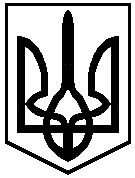 КУТСЬКА СЕЛИЩНА РАДАКОСІВСЬКОГО РАЙОНУ ІВАНО-ФРАНКІВСЬКОЇ ОБЛАСТІВИКОНАВЧИЙ КОМІТЕТ                   78665, селище Кути, пл. Вічевий майдан, 9                                       тел. 4-53-03                                         Д О З В І Л  № ___                              на розміщення малої архітектурної формиВиданий “       ”             20    р. на підставі документа, що засвідчує право на земельну ділянку, _____________________________________________кому ________________________________________________________________                                          (повне найменування суб’єкта підприємницької діяльності)___________________________________________________________________________                                                                   (адреса, телефон, банківські реквізити., ідентифікаційний код(номер)                        Адреса місця розміщення малої архітектурної форми____________________________ ______________________________________________________________________                                              Функціональне призначення малої архітектурної форми (торгівля, швидкехарчування тощо) _____________________________________________________                                                      Характеристика (павільйон, кіоск, тимчасовий пристрій для сезонної торгівлі, розміри_________________________________________________________________________________________________________________________________________________Термін користування місцем розміщення малої архітектурної форми__________________________________________________________________________________Селищний голова                               _____________________  Д.М.ПАВЛЮК                                                                                                                       (підпис)АНАЛІЗ РЕГУЛЯТОРНОГО ВПЛИВУдо проекту рішення селищної ради:«Про правила благоустрою на території Кутськоїселищної територіальної громади Косівськогорайону Івано-Франківської області»І. Визначення проблемиСтаттею 34 Закону України «Про благоустрій населених пунктів» передбачено, що Правил благоустрою населених пунктів розробляються на підставі Типових правил благоустрою населених пунктів для всіх сіл, селищ, міст і затверджуються відповідними органами місцевого самоврядування.Встановлення правил з питань благоустрою території населеного пункту, забезпечення в ньому чистоти і порядку, за порушення яких передбачена адміністративна відповідальність, відповідно до законодавства належить до виключної компетенції місцевих рад.На сьогоднішній день у сфері благоустрою існує низка проблем, пов’язаних із:- відсутністю чіткого регламентування правил і норм поведінки юридичних та фізичних осіб у сфері благоустрою;- визначення комплексу заходів необхідних для забезпечення чистоти і порядку у місті;- здійснення належного контролю та боротьби із стихійними звалищами;- визначення норм, що регулюють утримання в належному стані об’єктів благоустрою;- встановлення норм і правил поведінки суб’єктів у сфері благоустрою, що забезпечить утримання об’єктів та елементів благоустрою належним чином, та за порушення яких можливо притягнути винних осіб до відповідальності- неможливість притягнення до адміністративної відповідальності осіб, винних у порушення правил благоустрою, через невідповідність Правил вимогам діючого законодавства України.Причинами виникнення зазначених проблем є недостатнє регулювання відносин у сфері благоустрою, зокрема відсутність Типових правил або недосконалість чіткого нормативного регулювання у чинних Правилах благоустрою, зокрема: - прав та обов'язків суб'єктів господарювання у сфері благоустрою; - норм і правил поведінки, що забезпечують утримання об'єктів та елементів благоустрою належним чином, за порушення яких можливо притягнути винних осіб до відповідальності; - чітко встановлених норм, які б регулювали процедуру компенсації шкоди, завданої внаслідок порушення законодавства у сфері благоустрою.Негативного впливу зазнають також суб'єкти господарювання. Порушення правил благоустрою населеного пункту призводить до неможливості ефективно здійснювати господарську діяльність. Зокрема, розриття, захаращення доріг та в'їзних арок, накопичення відходів заважають проїзду комунальних, аварійних та рятувальних машин; утримання в неналежному санітарно-технічному стані будівель та споруд призводить до їх передчасного зношення тощо. Таким чином, регламентування норм та правил поведінки у сфері благоустрою шляхом впровадження Типових правил дозволяє формувати прозорі вимоги щодо проведення в населених пунктах єдиної політики з підтримки благоустрою, формування сприятливого для життєдіяльності людини середовища, раціонального використання ресурсів територіальної громади селища, захисту довкілля Основні групи, на які проблема справляє впливПроблема, яку пропонується врегулювати в результаті прийняття регуляторного акта, є важливою для суспільства і не може бути розв’язана за допомогою ринкових механізмів, оскільки потребує законодавчого врегулювання.ІІ. Цілі державного регулюванняПроект акта спрямований на розв’язання проблеми, визначеної у попередньому розділі аналізу регуляторного впливу. Прийняття проекту акта забезпечить створення умов для практичної реалізації Закону України «Про благоустрій населених пунктів» в частині визначення правових, економічних, екологічних, соціальних та організаційних засад благоустрою території населеного пункту для забезпечення умов, сприятливих для життєдіяльності людини.ІІІ. Визначеннята оцінка альтернативних способів досягнення цілей1. Визначення альтернативних способів2. Оцінка вибраних альтернативних способів досягнення цілейОцінка впливу на сферу інтересів органів місцевого самоврядуванняОцінка впливу на сферу інтересів громадянОцінка впливу регуляторного акта на суб’єктів господарюванняУ зв’язку з відсутністю суб'єктів господарювання великого і середнього підприємництва, що підпадають під дію регуляторного акту, витрати на  одного суб’єкта господарювання великого і середнього підприємництва, які виникають внаслідок дії регуляторного  акта згідно Додатка 2 до Методики проведення аналізу впливу  регуляторного акта не розраховувалися.IV. Вибір найбільш оптимального альтернативного способу досягнення цілейВибір оптимального альтернативного способу здійснюється з урахуванням системи бальної оцінки ступеня досягнення визначених цілей. Оцінка ступеня досягнення визначених цілей визначається за чотирибальною системою, де: 4 – цілі ухвалення регуляторного акта можуть бути досягнуті повною мірою (проблеми більше не буде); 3 – цілі ухвалення регуляторного акта можуть бути досягнуті майже повною мірою (усі важливі аспекти проблеми усунені); 2 – цілі ухвалення регуляторного акта можуть бути досягнуті частково (проблема значно зменшиться, однак, деякі важливі критичні її аспекти залишаться невирішеними); 1 – цілі ухвалення регуляторного акта не можуть бути досягнуті (проблема залишається).Для реалізації обрано Альтернативу 2. Найбільш оптимальним альтернативним способом досягнення цілей є прийняття сесією Кутської селищної ради рішення «Про правила благоустрою на території Кутської селищної територіальної громади Косівськогорайону Івано-Франківської області».V. Механізми та заходи, які забезпечать розв'язання визначеної проблемиУ разі прийняття регуляторного акта визначені цілі будуть досягнуті у повному обсязі за рахунок суворого дотримання суб’єктами господарювання у сфері благоустрою населених пунктів його вимог. Для впровадження цього регуляторного акта необхідно здійснити такі організаційні заходи, як інформування громадськості про вимоги регуляторного акта шляхом оприлюднення його в засобах масової інформації та мережі Інтернет та проведення нарад, зокрема, з представниками органів місцевого самоврядування, бізнесу, громадськими організаціями, з метою доведення до їх відома суті основних вимог положень регуляторного акта.Принципу прозорості - оприлюднення проекту рішення «Про правила благоустрою на території Кутської селищної територіальної громади Косівського району Івано-Франківської області» з метою отримання зауважень та пропозицій на офіційній сторінці Кутської селищної ради (kuty-rada.gov.ua) в розділі «Регуляторна політика», підрозділ «Оприлюднення проектів регуляторних актів».Врахування громадської думки – протягом 30 календарних днів з дня опублікування. Направляти пропозиції та зауваження на адресу: 78665, с-ще Кути, пл. Вічевий майдан,9, або  електронною поштою kytskasr@gmail.com.VI. Оцінка виконання вимог регуляторного акта залежно від ресурсів, якими розпоряджаються органи виконавчої влади чи органи місцевого самоврядування, фізичні та юридичні особи, які повинні проваджувати або виконувати ці вимогиЗдійснено розрахунок витрат на виконання вимог регуляторного акта для органів місцевого самоврядування згідно з додатком 4 до Методики проведення аналізу впливу регуляторного акта (Тест малого підприємництва).Позитивним наслідком прийняття проекту рішення є прозоре та ефективне дотримання правил благоустрою на території Кутської селищної територіальної громади Косівського району Івано-Франківської області.Прийняття рішення дозволить досягти встановлених цілей з найменшими витратами для суб'єктів господарювання, громадян та органу місцевого самоврядування.Реалізація проекту рішення не передбачає додаткових фінансових витрат з боку державних органів та, відповідно, додаткових видатків бюджету.VII. Обґрунтування запропонованого строку дії регуляторного актРішення набирає чинності з початку бюджетного періоду, тобто з 01.01.2022 року та чинне протягом наступних років до заміни новим регуляторним актом. Зміни та доповнення до Правил благоустрою на території Кутської селищної територіальної громади Косівського району Івано-Франківської області вноситимуться в разі необхідності, в тому числі за результатами відстеження результативності регуляторного акта, а також у випадку внесення змін до законодавства України.VIII. Визначення показників результативності дії регуляторного актаПрогнозними значеннями показників результативності регуляторного акта є: розмір надходжень до державного та місцевих бюджетів і державних цільових фондів, пов’язаних з дією акта – не прогнозується; кількість суб’єктів господарювання та/або фізичних осіб, на яких поширюватиметься дія акта – на всіх суб’єктів господарювання, які здійснюють діяльність у сфері благоустрою;       розмір коштів і час, що витрачатимуться суб’єктами господарювання та/або фізичними особами, пов’язаними з виконанням вимог акта – низький; рівень поінформованості суб’єктів господарювання та фізичних осіб з основних положень акта – вище середнього.IX. Визначення заходів, за допомогою яких здійснюватиметься відстеження результативності дії регуляторного актаВідстеження результативності регуляторного акту буде проведено у строки, визначені Законом України «Про правила благоустрою на території Кутської селищної територіальної громади Косівського району Івано-Франківської області». Базове відстеження результативності дії регуляторного акту здійснюватиметься до дати набрання чинності цього регуляторного акта. Повторне відстеження результативності буде здійснено за три місяці до дня закінчення визначеного строку, але не пізніше дня закінчення визначеного строку.Секретар селищної ради                                                                          Сергій КОЛОТИЛО   Додатокдо аналізу регуляторного впливу проекту              рішення Кутської селищної ради  «Про правила благоустрою на території Кутської селищної територіальної громади Косівського району Івано-Франківської області»ТЕСТ малого підприємництва (М-Тест)Консультації з представниками мікро- та малого підприємництва щодо оцінки впливу регулюванняКонсультації щодо визначення впливу запропонованого регулювання на суб’єктів малого підприємництва та визначення детального переліку процедур, виконання яких необхідно для здійснення регулювання, проведено розробником з 01.04.2021р. по 30.04.2021р.Вимірювання впливу регулювання на суб'єктів малого підприємництва (мікро- та малі):-кількість суб'єктів, на яких поширюється регулювання: 2834 (одиниці); - питома вага у загальній кількості суб'єктів господарювання, на яких проблема справляє вплив 100 (відсотків) (відповідно до таблиці "Оцінка впливу на сферу інтересів суб'єктів господарювання" додатка 1 до Методики проведення аналізу впливу регуляторного акта).3. Розрахунок витрат суб'єктів малого підприємництва на виконання вимог регулювання* Всі розрахунки проведені згідно даних, які були отримані від суб'єктів підприємництва.Норма робочого часу на 2021 рік становить при 40-годинному робочому тижні – 1994 годин на рік. (Лист міністерства розвитку економіки, торгівлі та сільського господарства України від 12.08.2020 №3501-06/219 «Про розрахунок норми тривалості робочого часу на 2021 рік»	Використовується мінімальний розмір заробітної плати згідно Закону України «Про Державний бюджет України на 2021 рік» від 31.01.2021р. №1082-ІХ, мінімальний розмір заробітної плати з 01.01.2021 року становить 6000,00грн.	Вартість 1 людино-годин становить 1994/12=166,17год/міс.;	6000,00/166,17=36,11грн/год.Бюджетні витрати на адміністрування регулювання суб'єктів малого підприємництваРозрахунок бюджетних витрат на адміністрування регулювання здійснюється окремо для кожного відповідного органу державної влади чи органу місцевого самоврядування, що залучений до процесу регулювання.Державний орган, для якого здійснюється розрахунок вартості адміністрування регулювання:Косівське відділення Коломийської ОДПІ ГУ ДФС в Івано-Франківській області*Вартість витрат, пов’язаних з адмініструванням процесу регулювання державними органами, визначається шляхом множення фактичних витрат часу персоналу на заробітну плату спеціаліста відповідної кваліфікації та на кількість суб’єктів, що підпадають під дію процедури регулювання, і на кількість процедур за рік. **Відповідно до пунктів 1, 3, 6, карти 11 міжгалузевих нормативів чисельності працівників бухгалтерського обліку (Наказ Міністерства праці і соціальної політики України від 26 вересня 2003 року №269 «Міжгалузеві нормативи чисельності працівників бухгалтерського обліку»). ***Для розрахунку витрат використовується мінімальний розмір заробітної плати згідно Закону України «Про Державний бюджет України на 2021 рік» від 31.01.2021р. №1082-ІХ, мінімальний розмір заробітної плати з 01.01.2021 року становить 6000,00грн.	Вартість 1 людино-годин становить 1994/12=166,17год/міс.;	6000,00/166,17=36,11грн/год.Бюджетні витрати на адміністрування регулювання суб’єктів малого підприємництва – відсутні. Державне регулювання рішення не передбачає утворення нового державного органу (або нового структурного підрозділу діючого органу).    Розрахунок сумарних витрат суб’єктів малого підприємництва, що виникають на виконання вимог регулюванняРозроблення корегуючих (пом’якшувальних) заходів для малого підприємництва щодо запропонованого регулюванняРозроблення коригуючи (пом’якшувальних) заходів для малого підприємництва щодо запропонованого регулювання не потребує. Секретар селищної ради                                                                          Сергій КОЛОТИЛОЕКСПЕРТНИЙ ВИСНОВОКпостійної комісії селищної ради з питань комунальної власності, житлово-комунального господарства, надзвичайних ситуацій, дорожнього будівництва, транспорту та інфраструктури щодо регуляторного впливу регуляторного акта проекту рішення Кутської селищної ради «Про правила благоустрою на території Кутськоїселищної територіальної громади Косівського району Івано-Франківської області» та аналізу його регуляторного впливуПостійна комісія селищної ради з питань комунальної власності, житлово-комунального господарства, надзвичайних ситуацій, дорожнього будівництва, транспорту та інфраструктури на виконання вимог статті 34 Закону України «Про засади державної регуляторної політики у сфері господарської діяльносіі» розглянула проект рішення економічного розвитку щодо регуляторного впливу регуляторного акта проекту рішення Кутської селищної ради «Про правила благоустрою на території Кутської селищної територіальної громади Косівського району Івано-Франківської області» з аналізом його регуляторного впливу та встановила наступне:розробник проекту регуляторного акта - відділ економічного розвитку, підприємництва, регуляторної діяльності та міжнародного співробітництва.1.Відповідність проекту регуляторного акта принципам державної регуляторної політики, встановлена статтею 4 Закону України «Про засади державної регуляторної політики у сфері господарської діяльності»Ситуація яка вплинула ініціювання його розробки, свідчить про необхідність регулювання з метою встановлення правил та норм поведінки учасників правовідносин у сфері благоустрою громади, визначити правові, економічні, екологічні, соціальні й організаційні засади благоустрою території громади для забезпечення створення умов, сприятливих для життєдіяльності людини, з урахуванням змін у діючому законодавстві України.В цілому при підготовці проекту регуляторного акта витримана послідовність регуляторної діяльності: проект відповідає цілям державної регуляторної політики, а також його включено до плану діяльності з підготовки проектів регуляторних актів на 2021 рік, проведені роботи з регуляторної процедури:розміщено повідомлення про оприлюднення проекту регуляторного акта та проект рішення з аналізом його регуляторного впливу «Про встановлення збору за місця для паркування транспортних засобів на території Кутської територіальної громади Косівського району Івано-Франківської області» на дошці оголошень, офіційному сайті селищної ради (kuty-rada.gov.ua). зауваження та пропозиції до проекту рішення від фізичних та юридичних осіб не надходили.Таким чином, проект регуляторного акта – проект рішення селищної ради «Про правила благоустрою на території Кутської селищної територіальної громади Косівського району Івано-Франківської області» відповідає усім принципам державної регуляторної політики встановленим статтею 4 Закону України «Про засади державної регуляторної політики у сфері господарської діяльності», а саме: доцільність, адекватність, ефективність, збалансованість, передбачуваність, прозорість та врахування громадської думки.2.Відповідність проекту регуляторного акта вимогам статті 8 Закону України «Про засади державної регуляторної політики у сфері господарської діяльності» щодо підготовки аналізу регуляторного впливу.Відповідно до Закону України «Про благоустрій населених пунктів» до повноважень селищних рад у сфері благоустрою населених пунктів належить затвердження правил благоустрою їх територій.Законом України «Про місцеве самоврядування в Україні» визначено, що питання встановлення правил благоустрою території, забезпечення чистоти й порядку, за порушення яких передбачено адміністративну відповідальність, розглядається на пленарних засіданнях виконавчого комітету.Цей регуляторний акт певним чином впливає на інтереси суб’єктів господарювання, органів самоорганізації населення, громадян, громадських об’єднань, підприємств, установ і організацій, що провадять свою діяльність на території сільської об’єднаної громади.Ринковий механізм не в повній мірі визначає права й обов’язки учасників правовідносин – органів місцевого самоврядування, суб’єктів господарювання, громадян, органів самоорганізації населення, громадських організацій.При розробці аналізу регуляторного впливу :            - визначено та проаналізовано проблему, яку пропонується розв'язати шляхом державного регулювання господарських відносин, а також оцінено важливість цієї проблеми;            - обґрунтовано, чому визначена проблема не може бути розв'язана за допомогою ринкових механізмів і потребує державного регулювання; - обґрунтовано, чому визначена проблема не може бути розв'язана за допомогою діючих регуляторних актів; - визначено цілі державного регулювання; - визначено та оцінено усі прийняті альтернативні способи досягнення встановлених цілей, у тому числі ті з них, які не передбачають безпосереднього державного регулювання господарських відносин; - аргументовано переваги обраного способу досягнення встановлених цілей; - описано механізм і заходи, які забезпечать розв'язання визначеної проблеми шляхом прийняття запропонованого регуляторного акта; - обґрунтовано можливість досягнення встановлених цілей у разі прийняття запропонованого регуляторного акта; - обґрунтовано доведено, що досягнення запропонованим регуляторним актом встановлених цілей є можливим з найменшими витратами для суб'єктів господарювання, громадян та держави.Запропонований регуляторний акт відповідає вимогам чинного законодавства та принципам державної регулягорної політики, встановленим статтею 8 Закону України «Про засади державної регуляторної політики в сфері господарської діяльності».Узагальнений висновокПостійна комісія селищної ради з питань комунальної власності, житлово-комунального господарства, надзвичайних ситуацій, дорожнього будівництва, транспорту та інфраструктури враховуючи проведену експертизу вважає, що регуляторний акт - проект рішення сесії Кутської селищної ради «Про правила благоустрою на території Кутської селищної територіальної громади Косівського району Івано-Франківської області»  та аналіз його регуляторного впливу відповідає усім принципам державної регуляторної політики, встановленим вимогам статей 4 та 8 Закону України «Про засади державної регуляторної політики у сфері господарської діяльності».Голова постійної комісії селищної радиз питань комунальної власності, житлово-комунального господарства, надзвичайних ситуацій, дорожнього будівництва, транспорту та інфраструктуриКутської селищної ради                                                                             Микола ДАНИЛЮК 1. Прізвище, ім’я та по батькові1. Прізвище, ім’я та по батькові2. Дата та місце народження3. Місце проживання, реєстраціїтелефон4. Громадянство5. Сімейний станКількість осіб на утриманні6. Місце роботи, посада7. Середньомісячний дохід8. Паспортсерія                    №                           виданийабо інший документ,  що посвідчує особу9.  Чи притягався (-лася) протягом року  до адміністративної відповідальності9.  Чи притягався (-лася) протягом року  до адміністративної відповідальностіПосада, підпис та П.І.П. посадової особи, яка склала протоколПосада, підпис та П.І.Б. посадової особи, яка прийняла рішення№ п/пНайменування порушеньПередбачені штрафні санкції Стаття КУпАППередбачені штрафні санкції Стаття КУпАП1232.Розміщення оголошення, афіші, плакату на будинках, стовпах, парканах, деревах та інших, не визначених для цього місцях.1523.Самовільне влаштовування городу на прибудинкових територіях,  без  дозволу  балансоутримувача (землекористувача),.1524.Розпивання пива (крім безалкогольного), алкогольних, слабоалкогольних напоїв на вулицях, у скверах, парках на дитячих і спортивних майданчиках та інших місцях загального користування, крім підприємств торгівлі і громадського харчування, що мають відповідний дозвіл1786.Зберігання на газонах, загальноміських та прибудинкових територіях будівельні та інші матеріали, будівельне сміття.152827.Викидання відходів, недопалків, паперу, тари, матеріалів пакувальної промисловості, лушпиння тощо на вулицях, провулках, площах, в парках, скверах, інших громадських місцях поза урни та забруднювання вулиці при перевезенні вантажів та виїзді автотранспорту з будівельних майданчиків152828.Недогляд за прилеглими до будинків, будівель та споруд територіями та іншими об'єктами, які знаходяться у володінні та користуванні суб’єктів, що призвело до  заростання бур'янами газонів, квітників тощо.152 9.Спалення сміття, опалого листя, гілок, побутових, промислових та інших відходів, забруднення території хімічними та іншими розчинами.15210.Торгівля з рук та машин на вулицях, площах, у дворах, під’їздах, скверах та в інших невстановлених місцях16011.Їзда по газонах та тротуарах та паркування  на них автотранспортних засобів, залишення автотранспортних засобів та механізмів на внутрішньоквартальних проїздах, що заважає проїзду машин швидкої допомоги, пожежної, прибиральної та аварійної техніки а також влаштовування постійної стоянки автотранспорту, не передбачене проектом благоустрою, на прибудинкових та загальноміських територіях15212.Звалювання сміття, твердих та побутових відходів на території міста, в річки, схили і спуски до них, влаштовування звалищ в місцях масового відпочинку, лісосмугах і зелених насадженнях.1528213.Мийка, ремонт автомобілів, мотоциклів, моторолерів, купання тварин на прибудинкових територіях, на дорогах, тротуарах, газонах15214.Самовільне будівництво та реконструкція будівель, споруд, житлових будинків тощо, без дозволу відповідних органів.    15015.Перекриття вулиць, шляхів до будівель, житлових будинків та споруд без погодження з органами ДАІ, управлінням житлово-комунального господарства.15216.Зривання квітів, ламання гілок, вирубування та пошкодження дерев, кущів, знищення або пошкодження газонів на вулицях, у кварталах, в парках, скверах та інших місцях загального користування.15215317.Видалення аварійних та сухостійних без дозволу комісії, затвердженого відповідним рішенням виконавчого комітету міської ради.152Зелених насаджень без дозволу комісії, затвердженого відповідним рішенням виконавчого комітету міської ради.15218.Проведення ремонтних робіт без дозволу на проведення земляних робіт, встановленого зразка або не відновлювання, протягом 15 днів після закінчення робіт, благоустрою земельної ділянки (доріг, тротуарів, газонів, зелених насаджень).15219.Проведення ремонтних та реставраційних робіт стін,  балконів, покрівлі без дозвільної документації, оформленої в установленому порядку15220.Засмічування і забруднювання власних, прилеглих/закріплених територій матеріалами, конструкціями, відходами, накопиченням снігу та криги тощо.15221.Виконання написів, малюнків та подряпин на стінах будинків і споруд, парканах, тротуарах, шляхах, скульптурах, лавах та інших елементах благоустрою без  погодження  в установленому законодавством порядку тощо.15222.Самовільне встановлення рекламоносіїв, різноманітних конструкцій, інформаційно-рекламних плакатів, стаціонарних малих архітектурних форм.152Складений комісією:         Голова комісії:Члени комісії:Групи (підгрупи)ТакНіГромадяниV-ДержаваV-Суб’єкти господарювання, в тому числі суб’єкти малого підприємництваV-Вид альтернативиОпис альтернативиАльтернатива 1Залишення існуючої на даний момент ситуації без змінАльтернатива є неприйнятною, оскільки не відповідає вимогам чинного законодавства та  не буде встановлено єдиних вимог в сфері благоустроюАльтернатива 2 Прийняття регуляторного акту- забезпечує досягнення цілей щодо вирішення наявних проблемних питань у сфері благоустрою; - зникає неврегульованість проблеми у чинному законодавстві; - повністю відповідає потребам у вирішенні проблеми; встановлює зрозуміле загальне регулювання, не примножуючи кількості нормативно - правових актів з одного питання; зникає неврегульованість проблеми у чинному законодавстві.Вид альтернативиВигодиВитратиАльтернатива 1Залишення існуючої на даний момент ситуації без змінВідсутніЗбільшення витрат на утримання та відновлення благоустрою територій, елементів благоустрою у зв’язку з недотриманням вимог у сфері благоустроюАльтернатива 2Прийняття регуляторного акту- досягнення цілей щодо вирішення наявних проблемних питань у сфері благоустрою; - зникає неврегульованість проблеми у чинному законодавстві; - встановлення зрозумілого загального регулювання, не примножуючи кількості нормативно - правових актів з одного питання; - покращення інженерно-технічного і санітарного стану об’єктів благоустрою. Реалізація положень акту не потребує додаткових матеріальних та інших витрат. Вид альтернативиВигодиВитратиАльтернатива 1Залишення існуючої на даний момент ситуації без змінВідсутніальтернатива є неприйнятною, оскільки не відповідає вимогам чинного законодавства УкраїниАльтернатива 2Прийняття регуляторного актуУстановлення основних критеріїв та вимог щодо належного утримання об’єктів благоустрою населених пунктів, якими визначається рівень виконання відповідних обов’язків підприємствами, установами та організаціями (балансоутримувачами), відповідальними за утримання об’єктів благоустроюУ разі порушень вимог Правил благоустрою та притягнення до адміністративної відповідальності за ст.152 Кодексу України про адміністративні правопорушення виникає необхідність у сплаті штрафних санкцій. ПоказникВеликіСередніМаліМікроРазомРозрахункова кількість суб'єктів господарювання, що підпадають під дію регулювання, одиниць000723723Питома вага групи у загальній кількості, відсотків000100хВид альтернативиВигодиВитратиАльтернатива 1Залишення існуючої на даний момент ситуації без змінВідсутніальтернатива є неприйнятною, оскільки не відповідає вимогам чинного законодавства УкраїниАльтернатива 2Прийняття регуляторного актупідвищення рівня державного, самоврядного і громадського контролю у сфері благоустрою населених пунктів; поліпшення умов захисту і відновлення сприятливого для життєдіяльності людини довкілля під час утримання об’єктів благоустрою;ВідсутніРейтинг результативності (досягнення цілей під час вирішення проблеми)Бал результативності (за чотирибальною системою оцінки)Коментарі щодо присвоєння відповідного балаАльтернатива 1Залишення існуючої на даний момент ситуації без змін2залишення існуючої на даний момент ситуації без змін є неприйнятною, оскільки не відповідає вимогам чинного законодавства УкраїниАльтернатива 2Прийняття регуляторного акту4У разі прийняття акту, заплановані цілі будуть досягнуто повною мірою, встановлення єдиних правових вимог щодо заходів з благоустрою населених пунктівРейтинг результативностіВигоди (підсумок)Вигоди (підсумок)Витрати (підсумок)Витрати (підсумок)Обґрунтування відповідного місця альтернативи у рейтингуАльтернатива 1Залишення існуючої на даний момент ситуації без змінВідсутні Відсутні ВідсутніВідсутніу разі залишення існуючої на даний момент ситуації без змін проблема продовжуватиме існувати, що не забезпечить досягнення поставленої мети.Альтернатива 2Прийняття регуляторного актуу разі прийняття проекту акта для держави вигода полягатиме в реалізації Закону України «Про благоустрій населених пунктів» в частині затвердження Типових правил благоустрою території населеного пункту, підвищення рівня державного, самоврядного і громадського контролю у сфері благоустрою населених пунктів; поліпшення умов захисту і відновлення сприятливого для життєдіяльності людиниу разі прийняття проекту акта для держави вигода полягатиме в реалізації Закону України «Про благоустрій населених пунктів» в частині затвердження Типових правил благоустрою території населеного пункту, підвищення рівня державного, самоврядного і громадського контролю у сфері благоустрою населених пунктів; поліпшення умов захисту і відновлення сприятливого для життєдіяльності людиниу разі прийняття проекту акта держава не нестиме ніяких матеріальних та інших витрат. Поряд з цим забезпечується збалансованість інтересів суб’єктів господарювання, громадян та держави завдяки досягненню належного утримання та раціонального використання територій, будівельу разі прийняття проекту акта держава не нестиме ніяких матеріальних та інших витрат. Поряд з цим забезпечується збалансованість інтересів суб’єктів господарювання, громадян та держави завдяки досягненню належного утримання та раціонального використання територій, будівельДаний спосіб відповідає вимогам та стандартам діючого законодавства в сфері благоустрою; здійснюється врахування інтересів всіх основних груп, на яких проблема справляє впливРейтингРейтингАргументи щодо переваги обраної альтернативи / причини відмови від альтернативиАргументи щодо переваги обраної альтернативи / причини відмови від альтернативиОцінка ризику зовнішніх чинників на дію запропонованого регуляторного актаОцінка ризику зовнішніх чинників на дію запропонованого регуляторного актаАльтернатива 1Залишення існуючої на даний момент ситуації без змінАльтернатива 1Залишення існуючої на даний момент ситуації без змінне забезпечується досягнення цілей щодо регулювання прав та обов'язків суб'єктів у сфері благоустрою; норм та правил поведінки, що забезпечують утримання об'єктів та елементів благоустрою належним чином, за порушення яких можливо притягнути винних осіб до відповідальностіне забезпечується досягнення цілей щодо регулювання прав та обов'язків суб'єктів у сфері благоустрою; норм та правил поведінки, що забезпечують утримання об'єктів та елементів благоустрою належним чином, за порушення яких можливо притягнути винних осіб до відповідальностізовнішні чинники на дію регуляторного акта у разі залишення існуючої на даний момент ситуації без змін відсутні.зовнішні чинники на дію регуляторного акта у разі залишення існуючої на даний момент ситуації без змін відсутні.Альтернатива 2Прийняття регуляторного актуАльтернатива 2Прийняття регуляторного актуприйняття акта забезпечить повною мірою досягнення задекларованих цілей стосовно можливості підвищення рівня державного, самоврядного і громадського контролю у сфері благоустрою населених пунктів; поліпшення умов захисту і відновлення сприятливого для життєдіяльності людини довкілля під час утримання об’єктівприйняття акта забезпечить повною мірою досягнення задекларованих цілей стосовно можливості підвищення рівня державного, самоврядного і громадського контролю у сфері благоустрою населених пунктів; поліпшення умов захисту і відновлення сприятливого для життєдіяльності людини довкілля під час утримання об’єктівупродовж деякого часу дії регуляторного акта може впливати низька обізнаність суб’єктів, на яких поширюється дія цього актаупродовж деякого часу дії регуляторного акта може впливати низька обізнаність суб’єктів, на яких поширюється дія цього актаПорядковий номерВид консультації (публічні консультації прямі (круглі столи, наради, робочі зустрічі тощо), інтернет-консультації прямі (інтернет-форуми, соціальні мережі тощо), запити (до підприємців, експертів, науковців тощо)Кількість учасників консультацій, осібОсновні результати консультацій (опис)1Робочі наради та зустрічі3Отримання інформації2Проведення телефонних консультацій з представниками суб’єктів господарювання7Отримання інформаціїПорядковий номерНайменування оцінкиУ перший рік (стартовий рік впровадження регулювання)Періодичні (за наступний рік)Витрати за п’ять років1Придбання необхідного обладнання (пристроїв, машин, механізмів)0002Процедури повірки та/або постановки на відповідний облік у визначеному органі державної влади чи місцевого самоврядува ння0003Процедури експлуатації обладнання (експлуатаційні витрати - витратні матеріали)0004Процедури обслуговуван ня обладнання (технічне обслуговуван ня)20,00005Інші процедури (уточнити)0006Разом, гривень Формула: (сума рядків 1 + 2 + 3 + 4 + 5)20,00Х07Кількість суб'єктів господарювання, що повинні виконати вимоги регулювання, одиниць723008Сумарно, гривеньФормула:відповідний стовпчик “разом” Х  кількість суб’єктів малого підприємництва, що повинні виконати вимоги регулювання (рядок 6 Х рядок 7)14460,00 (20*723)Х0Оцінка вартості адміністративних процедур суб’єктів малого підприємництва щодо виконання регулювання та звітуванняОцінка вартості адміністративних процедур суб’єктів малого підприємництва щодо виконання регулювання та звітуванняОцінка вартості адміністративних процедур суб’єктів малого підприємництва щодо виконання регулювання та звітуванняОцінка вартості адміністративних процедур суб’єктів малого підприємництва щодо виконання регулювання та звітуванняОцінка вартості адміністративних процедур суб’єктів малого підприємництва щодо виконання регулювання та звітування9Процедури отримання первинної інформації про вимоги регулюванняФормула:витрати часу на отримання інформації про регулювання, отримання необхідних форм та заявок Х вартість часу суб’єкта малого підприємництва (заробітна плата) Х оціночна кількість форм (0,5год *36,11 грн *1)18,0519,11165,6310Процедури організації виконання вимог регулюванняФормула:витрати часу на розроблення та впровадження внутрішніх для суб’єкта малого підприємництва процедур на впровадження вимог регулювання Х вартість часу суб’єкта малого підприємництва (заробітна плата) Х оціночна кількість внутрішніх процедурформ (0,5год *36,11 грн *1)18,0519,11165,6311Процедури офіційного звітуванняФормула:витрати часу на отримання інформації про порядок звітування щодо регулювання, отримання необхідних форм та визначення органу, що приймає звіти та місця звітності + витрати часу на заповнення звітних форм + витрати часу на передачу звітних форм (окремо за засобами передачі інформації з оцінкою кількості суб’єктів, що користуються формами засобів – окремо електронна звітність, звітність до органу, поштовим зв’язком тощо) + оцінка витрат часу на корегування (оцінка природного рівня помилок)) Х вартість часу суб’єкта малого підприємництва (заробітна плата) Х оціночна кількість оригінальних звітів Х кількість періодів звітності за рік(0,5год *36,11 грн *1*1)18,0519,11165,6312Процедури щодо забезпечення процесу перевірокФормула:витрати часу на забезпечення процесу перевірок з боку контролюючих органів Х вартість часу суб’єкта малого підприємництва (заробітна плата) Х оціночна кількість перевірок за рік00013Інші процедури (уточнити)00014Разом, гривеньФормула:(сума рядків 9 + 10 + 11 + 12 + 13)54,15Х496,8915Кількість суб’єктів малого підприємництва, що повинні виконати вимоги регулювання, одиниць723723016Сумарно, гривеньФормула:відповідний стовпчик “разом” Х кількість суб’єктів малого підприємництва, що повинні виконати вимоги регулювання (рядок 14 Х рядок 15)39150,4500Процедура регулювання суб'єктів малого підприємництва (розрахунок на одного типового суб'єкта господарювання малого підприємництва - за потреби окремо для суб'єктів малого та мікропідприємництва)Планові витрати часу на процедуруВартість часу співробітника органу державної влади відповідної категорії (заробітна плата)Оцінка кількості процедур за рік, що припадають на одного суб'єктаОцінка кількості суб'єктів, що підпадають під дію процедури регулюванняВитрати на адміністрування регулювання* (за рік), гривень1. Облік суб'єкта господарювання, що перебуває у сфері регулювання0,00**0,00***0х****02. Поточний контроль за суб'єктом господарювання, що перебуває у сфері регулювання, у тому числі:000х****0камеральні000х****0виїзні (5 % загальної кількості)000003. Підготовка, затвердження та опрацювання одного окремого акта про порушення вимог регулювання000004. Реалізація одного окремого рішення щодо порушення вимог регулювання000005. Оскарження одного окремого рішення суб’єктами господарювання000006. Підготовка звітності за результатами регулювання000007. Інші адміністративні процедури (уточнити):00000Разом за рікхххх0Сумарно за п’ять роківхххх0Порядковий номерПоказникПерший рік регулювання (стартовий)За п’ять років1Оцінка “прямих” витрат суб’єктів малого підприємництва на виконання регулювання(дані рядка 8 пункту 3 цього додатка)14460,00х2Оцінка вартості адміністративних процедур для суб’єктів малого підприємництва щодо виконання регулювання та звітування(дані рядка16 пункту 3 цього додатка)39150,45х3Сумарні витрати малого підприємництва на виконання запланованого  регулювання(сума  рядків 1 та 2 цієї таблиці)53610,45х4Бюджетні витрати  на адміністрування регулювання суб’єктів малого підприємництва(дані з таблиці «Бюджетні витрати на адміністрування регулювання суб’єктів малого підприємництва» цього додатка)005Сумарні витрати на виконання запланованого регулювання(сума рядків 3 та 4 цієї таблиці)53610,45х